Glen Innes High School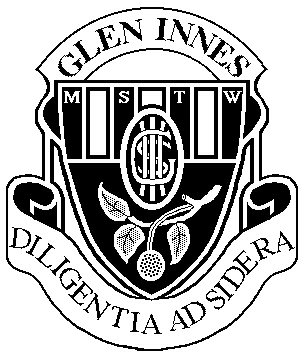 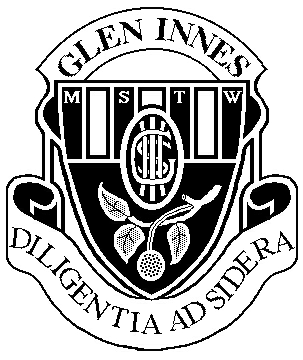 Preliminary Biology Assessment 2024SKILLSA student:develops and evaluates questions and hypotheses for scientific investigation  BIO11/12-1 designs and evaluates investigations in order to obtain primary and secondary data and information  BIO11/12-2conducts investigations to collect valid and reliable primary and secondary data and information  BIO11/12-3analyses and evaluates primary and secondary data and information  BIO11/12-5selects and processes appropriate qualitative and quantitative data and information using a range of appropriate media BIO11/12-4solves scientific problems using primary and secondary data, critical thinking skills and scientific processes.  BIO11/12-5solves scientific problems using primary and secondary data, critical thinking skills and scientific processes  BIO11/12-6 communicates scientific understanding using suitable language and terminology for a specific audience or purpose  BIO11/12-7KNOWLEDGE AND UNDERSTANDINGA student: describes single cells as the basis for all life by analysing and explaining cells’ ultrastructure and biochemical processes BIO11-8explains the structure and function of multicellular organisms and describes how the coordinated activities of cells, tissues and organs contribute to macroscopic processes in organisms BIO11-9describes biological diversity by explaining the relationships between a range of organisms in terms of specialisation for selected habitats and evolution of species BIO11-10analyses ecosystem dynamics and the interrelationships of organisms within the ecosystem BIO11-11Task 1First Hand InvestigationTerm 1, Week 8Task 2Depth Study Term 2, Week 9Task 3Yearly Exam Term 3 Week  9-10OutcomesBIO11-1, BIO11-2, BIO11-3, BIO11-4, BIO11-5, BIO11-6, BIO1-7 BIO11-1, BIO11-2, BIO11-3, BIO11-5, BIO11-6, BIO1-7 BIO11-8, BIO11-9, BIO11-10, BIO11-11Cells as the Basis of Life3010 Organisation of Living Things10 10 Biological Diversity10 10 Ecosystem Dynamics1010 Weighting30 3040 